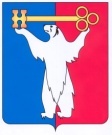 АДМИНИСТРАЦИЯ ГОРОДА НОРИЛЬСКАКРАСНОЯРСКОГО КРАЯРАСПОРЯЖЕНИЕ« 19 » 10.2012                                       г. Норильск                                               № 5360О внесении изменений в распоряжение Администрации города Норильска                      от 12.10.2012 № 5201 «О проведении торгов в форме аукциона на право заключения договоров аренды объектов движимого имущества муниципальной собственности»1. В целях устранения технической ошибки внести следующие изменения в распоряжение Администрации города Норильска от 12.10.2012 № 5201                                «О проведении торгов в форме аукциона на право заключения договоров аренды объектов движимого имущества муниципальной собственности» (далее - распоряжение):1.1. В перечне объектов движимого имущества муниципальной собственности (объекты инженерной инфраструктуры), в отношении которых право на заключение договоров аренды выставляется на торги, указанном в пункте 1 распоряжения, лоты №№ 4, 21, 36, 49 изложить в редакции согласного приложению 1 к настоящему распоряжению; 1.2.	 В перечне объектов движимого имущества муниципальной собственности (объекты инженерной инфраструктуры), в отношении которых  право на заключение договоров аренды выставляется на торги, являющемся приложением к  извещению, указанном в пункте 3 распоряжения,  лоты №№ 4, 21, 36, 49, 56, 107  изложить в редакции согласного приложению 2 к настоящему распоряжению.2. Управлению имущества Администрации города Норильска (Д.В.Павлюк) опубликовать настоящее распоряжение в газете «Заполярная правда» и обеспечить его размещение на официальном сайте муниципального образования город Норильск в срок до 23.10.2012.3. Контроль исполнения пункта 2 оставляю за собой.Заместитель Главы Администрации города Норильска по собственности и развитию предпринимательства	                                                      Е.И.Ерлыкова	Приложение 1 к	распоряжению 	Администрации г. Норильска 	от « 19 » 10.2012 № 5360ЛОТ  № 4ЛОТ  № 21ЛОТ  № 36ЛОТ  № 49	Приложение 2 к 	распоряжению 	Администрации г. Норильска 	от « 19 » 10.2012 № 5360ЛОТ  № 4ЛОТ  № 21ЛОТ  № 36ЛОТ  № 49ЛОТ  № 56ЛОТ № 107№ п/пНаименование коллектора, диаметр трубопровода ТВСиКАдрес (Красноярский край, город Норильск, район Талнах)Прот-стьтрубопроводов, мПрот-сть коллектора, мНачальная  (минимальная) цена объекта договора аренды без учета НДСНачальная  (минимальная) цена объекта договора аренды без учета НДСЗадаток без учета НДС (руб.)Шаг аукциона без учета НДС (руб.)№ п/пНаименование коллектора, диаметр трубопровода ТВСиКАдрес (Красноярский край, город Норильск, район Талнах)Прот-стьтрубопроводов, мПрот-сть коллектора, мтрубопроводовколлектораЗадаток без учета НДС (руб.)Шаг аукциона без учета НДС (руб.)1Вводной коллекторул.Энтузиастов,д. 1а, ул.Первопроходцев,д. 2, ул.Енисейская,д 29043920,008 784,002 196,00Т1, Т2Ду 15931413800,002 760,00690,00Ду 1002467080,001 416,00354,00Ду 89481240,00248,0062,00ХВСДу 1002663370,00674,00168,50Ду 8924270,0054,0013,5КанализацияДу 1592882600,00520,00130,00Ду 10085,5780,00156,0039,00ИТОГО:1271,59029140,0043920,0014 612,003 653,00№ п/пНаименование коллектора, диаметр трубопровода ТВСиКАдрес (Красноярский край, город Норильск, район Талнах)Прот-сть трубопроводов, мПрот-сть коллектора, м Начальная  (минимальная) цена объекта договора аренды без учета НДСНачальная  (минимальная) цена объекта договора аренды без учета НДСЗадаток без учета НДС (руб.)Шаг аукциона без учета НДС (руб.)№ п/пНаименование коллектора, диаметр трубопровода ТВСиКАдрес (Красноярский край, город Норильск, район Талнах)Прот-сть трубопроводов, мПрот-сть коллектора, м трубопроводовколлектораЗадаток без учета НДС (руб.)Шаг аукциона без учета НДС (руб.)1Вводной коллекторул.Первопроходцев 9, 9а, 72412080,002 416,00604,00Т1, Т2Ду 21957028550,005 710,001 427,50Ду 8928560,00112,0028,00Ду 7616330,0066,0016,50Ду 10016360,0072,0018,00ХВСДу 1002933710,00742,00185,50Ду 8914110,0022,005,50Ду 768100,0020,005,00КанализацияДу 2192483180,00636,00159,00Ду 15970630,00126,0031,50Ду 100193,51760,00352,0088,00ИТОГО:1456,52439290,0012080,0010274,002568,50№ п/пНаименование коллектора, диаметр трубопровода ТВСиКАдрес (Красноярский край, город Норильск, район Талнах)Прот-сть трубопроводов, мПрот-сть коллекора, мНачальная  (минимальная) цена объекта договора аренды без учета НДСНачальная  (минимальная) цена объекта договора аренды без учета НДСЗадаток без учета НДС (руб.)Шаг аукциона без учета НДС (руб.)№ п/пНаименование коллектора, диаметр трубопровода ТВСиКАдрес (Красноярский край, город Норильск, район Талнах)Прот-сть трубопроводов, мПрот-сть коллекора, мтрубопроводовколлектораЗадаток без учета НДС (руб.)Шаг аукциона без учета НДС (руб.)1Вводной коллекторул.Рудная д. 17 (1,2к)125850,001 170,00292,50Т1, Т2Ду 15924610980,002 196,00549,00Ду 10012340,0068,0017,00Ду 8916410,0082,0020,50ХВСДу 1251232200,00440,00110,00Ду 89670,0014,003,50Ду 768150,0030,007,50КанализацияДу 1591301170,00234,0058,50Ду 100139,51250,00250,0062,50ИТОГО:680,51216570,005850,004 484,001 121,00№ п/пНаименование коллектора, диаметр трубопровода ТВСиКАдрес (Красноярский край, город Норильск, район Талнах)Прот-сть трубопроводов, мПрот-сть коллектора, мНачальная  (минимальная) цена объекта договора аренды без учета НДСНачальная  (минимальная) цена объекта договора аренды без учета НДСЗадаток без учета НДС (руб.)Шаг аукциона без учета НДС (руб.)№ п/пНаименование коллектора, диаметр трубопровода ТВСиКАдрес (Красноярский край, город Норильск, район Талнах)Прот-сть трубопроводов, мПрот-сть коллектора, мтрубопроводовколлектораЗадаток без учета НДС (руб.)Шаг аукциона без учета НДС (руб.)1Вводной коллекторул.Спортивная д.43718070,003 614,00903,50Т1, Т2Ду 15931213720,002 744,00686,00Ду 15018550,00110,0027,50ХВСДу 1591542200,00440,00110,00Ду 1009100,0020,005,00КанализацияДу 21980990,00198,0049,50Ду 159100900,00180,0045,00Ду 1001891700,00340,0085,00ИТОГО:8623720160,0018070,007 646,001 911,50№ п/пНаименование коллектора, диаметр трубопровода ТВСиКАдрес (Красноярский край, город Норильск, район Талнах)Прот-стьтрубопроводов, мПрот-сть коллектора, мНачальная  (минимальная) цена объекта договора аренды без учета НДСНачальная  (минимальная) цена объекта договора аренды без учета НДСЗадаток без учета НДС (руб.)Шаг аукциона без учета НДС (руб.)№ п/пНаименование коллектора, диаметр трубопровода ТВСиКАдрес (Красноярский край, город Норильск, район Талнах)Прот-стьтрубопроводов, мПрот-сть коллектора, мтрубопроводовколлектораЗадаток без учета НДС (руб.)Шаг аукциона без учета НДС (руб.)1Вводной коллекторул.Энтузиастов,д. 1а, ул.Первопроходцев,д. 2, ул.Енисейская,д 29043920,008 784,002 196,00Т1, Т2Ду 15931413800,002 760,00690,00Ду 1002467080,001 416,00354,00Ду 89481240,00248,0062,00ХВСДу 1002663370,00674,00168,50Ду 8924270,0054,0013,5КанализацияДу 1592882600,00520,00130,00Ду 10085,5780,00156,0039,00ИТОГО:1271,59029140,0043920,0014 612,003 653,00№ п/пНаименование коллектора, диаметр трубопровода ТВСиКАдрес (Красноярский край, город Норильск, район Талнах)Прот-сть трубопроводов, мПрот-сть коллектора, м Начальная  (минимальная) цена объекта договора аренды без учета НДСНачальная  (минимальная) цена объекта договора аренды без учета НДСЗадаток без учета НДС (руб.)Шаг аукциона без учета НДС (руб.)№ п/пНаименование коллектора, диаметр трубопровода ТВСиКАдрес (Красноярский край, город Норильск, район Талнах)Прот-сть трубопроводов, мПрот-сть коллектора, м трубопроводовколлектораЗадаток без учета НДС (руб.)Шаг аукциона без учета НДС (руб.)1Вводной коллекторул.Первопроходцев 9, 9а, 72412080,002 416,00604,00Т1, Т2Ду 21957028550,005 710,001 427,50Ду 8928560,00112,0028,00Ду 7616330,0066,0016,50Ду 10016360,0072,0018,00ХВСДу 1002933710,00742,00185,50Ду 8914110,0022,005,50Ду 768100,0020,005,00КанализацияДу 2192483180,00636,00159,00Ду 15970630,00126,0031,50Ду 100193,51760,00352,0088,00ИТОГО:1456,52439290,0012080,0010274,002568,50№ п/пНаименование коллектора, диаметр трубопровода ТВСиКАдрес (Красноярский край, город Норильск, район Талнах)Прот-сть трубопроводов, мПрот-сть коллекора, мНачальная  (минимальная) цена объекта договора аренды без учета НДСНачальная  (минимальная) цена объекта договора аренды без учета НДСЗадаток без учета НДС (руб.)Шаг аукциона без учета НДС (руб.)№ п/пНаименование коллектора, диаметр трубопровода ТВСиКАдрес (Красноярский край, город Норильск, район Талнах)Прот-сть трубопроводов, мПрот-сть коллекора, мтрубопроводовколлектораЗадаток без учета НДС (руб.)Шаг аукциона без учета НДС (руб.)1Вводной коллекторул.Рудная д. 17 (1,2к)125850,001 170,00292,50Т1, Т2Ду 15924610980,002 196,00549,00Ду 10012340,0068,0017,00Ду 8916410,0082,0020,50ХВСДу 1251232200,00440,00110,00Ду 89670,0014,003,50Ду 768150,0030,007,50КанализацияДу 1591301170,00234,0058,50Ду 100139,51250,00250,0062,50ИТОГО:680,51216570,005850,004 484,001 121,00№ п/пНаименование коллектора, диаметр трубопровода ТВСиКАдрес (Красноярский край, город Норильск, район Талнах)Прот-сть трубопроводов, мПрот-сть коллектора, мНачальная  (минимальная) цена объекта договора аренды без учета НДСНачальная  (минимальная) цена объекта договора аренды без учета НДСЗадаток без учета НДС (руб.)Шаг аукциона без учета НДС (руб.)№ п/пНаименование коллектора, диаметр трубопровода ТВСиКАдрес (Красноярский край, город Норильск, район Талнах)Прот-сть трубопроводов, мПрот-сть коллектора, мтрубопроводовколлектораЗадаток без учета НДС (руб.)Шаг аукциона без учета НДС (руб.)1Вводной коллекторул.Спортивная д.43718070,003 614,00903,50Т1, Т2Ду 15931213720,002 744,00686,00Ду 15018550,00110,0027,50ХВСДу 1591542200,00440,00110,00Ду 1009100,0020,005,00КанализацияДу 21980990,00198,0049,50Ду 159100900,00180,0045,00Ду 1001891700,00340,0085,00ИТОГО:8623720160,0018070,007 646,001 911,50№ п/пНаименование, (РУ-0,4 кВ)Тип, мощность, (кВА)Место нахождения (г. Талнах)Дата вводаНачальная  (минимальная) цена объекта договора аренды без учета НДСЗадаток без учета НДС (руб.)Шаг аукциона без учета НДС (руб.)Примечание№ п/пНаименование, (РУ-0,4 кВ)Тип, мощность, (кВА)Место нахождения (г. Талнах)Дата вводаНачальная  (минимальная) цена объекта договора аренды без учета НДСЗадаток без учета НДС (руб.)Шаг аукциона без учета НДС (руб.)Примечание№ п/пНаименование, (РУ-0,4 кВ)Тип, мощность, (кВА)Место нахождения (г. Талнах)Дата вводаНачальная  (минимальная) цена объекта договора аренды без учета НДСЗадаток без учета НДС (руб.)Шаг аукциона без учета НДС (руб.)ПримечаниеТП-5172х630ул.Рудная,53198937700,007540,001885,00отдельностоящая ТП-5162х1000ул.Рудная,25198760000,0012000,003000,00отдельностоящая ТП-10012х1000ул.Рудная,29198857100,0011420,002855,00отдельностоящая ТП-5222х400ул.Енисейская,3198929300,005860,001465,00отдельностоящая ТП-5072х630ул.Енисейская,18198447500,009500,002375,00отдельностоящая ТП-5082х1000ул.Енисейская,6198274600,0014920,003730,00отдельностоящая ТП-5022х630ул.Первопроходцев,2198251300,0010260,002565,00отдельностоящая ТП-5012х1000ул.Энтузиастов,7198274600,0014920,003730,00отдельностоящая ТП-5032х630ул.Первопроходцев,13198251300,0010260,002565,00отдельностоящая ТП-5062х1000ул.Первопроходцев,9198371600,0014320,003580,00отдельностоящая ТП-5042х1000ул.Новая,5198274600,0014920,003730,00отдельностоящая ТП-5052х630ул.Новая,13198251300,0010260,002565,00отдельностоящая ТП-5152х630ул.Рудная,7198741400,008280,002070,00отдельностоящая ТП-8012х630Универсам,4мкр-он198154000,0010800,002700,00отдельностоящая ИТОГО:776300,00155260,0038815,00№ п/пНаименование, (РУ-0,4 кВ)Тип, мощность, (кВА)Место нахождения (г. Талнах)Дата вводаНачальная  (минимальная) цена объекта договора аренды без учета НДСЗадаток без учета НДС (руб.)Шаг аукциона без учета НДС (руб.)Примечание№ п/пНаименование, (РУ-0,4 кВ)Тип, мощность, (кВА)Место нахождения (г. Талнах)Дата вводаНачальная  (минимальная) цена объекта договора аренды без учета НДСЗадаток без учета НДС (руб.)Шаг аукциона без учета НДС (руб.)Примечание№ п/пНаименование, (РУ-0,4 кВ)Тип, мощность, (кВА)Место нахождения (г. Талнах)Дата вводаНачальная  (минимальная) цена объекта договора аренды без учета НДСЗадаток без учета НДС (руб.)Шаг аукциона без учета НДС (руб.)Примечание1 ТП-3372х630 ул.Полярная,1197346400,009 280,00  2 320,00  отдельностоящая2ТП-338 2х630 ул.Диксона,5197646400,009 280,00  2 320,00  отдельностоящая3ТП-341 2х630ул.Полярная,13197846400,009 280,00  2 320,00  отдельностоящая4 ТП-5242х1000ул.Федоровского,3199041000,008 200,00  2 050,00  отдельностоящая5 ТП-7392х400ул.Маслова,12198528600,005 720,00  1 430,00  отдельностоящая6 ТП-782320ул.Таймырская,10196511400,002 280,00  570,00  встроенная7 ТП-783-1т 2х630ул.Строителей,11199225300,005 060,00  1 265,00  отдельностоящая8 ТП-816630ул.Таймырская,18196722700,004 540,00  1 135,00  встроенная9 ТП-817400ул.Таймырская,26197017500,003 500,00  875,00  встроенная10 ТП-820400ул.Маслова,2196917500,003 500,00  875,00  встроенная11 ТП-783320ул.Строителей,15196411400,002 280,00  570,00  встроенная12 ТП-823400ул.Горняков,7196917500,003 500,00  875,00  встроенная13 ТП-828400ул.Лесная,12197117500,003 500,00  875,00  встроенная14 ТП-840400ул.Таймырская,1197317500,003 500,00  875,00  встроенная15 ТП-815320ул.Строителей,31196711400,002 280,00  570,00  встроенная16 ТП-8362х400ул.Кравца,2198725500,005 100,00  1 275,00  отдельностоящая17 ТП-844-1т2х1000ул.Диксона,2198747900,009 580,00  2 395,00  отдельностоящая18Трансформаторы токараспределены в вышеуказанных ТП13700,002740,00685,00Электросчетчики 3–х фазные  -75 шт.Итого:465600,0093120,0023280,00